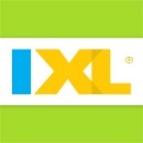 Student Name: ______________________________Pd:	   3	Date Assigned: Wed. 8/21/19 		Date Due: Tues.9/3/19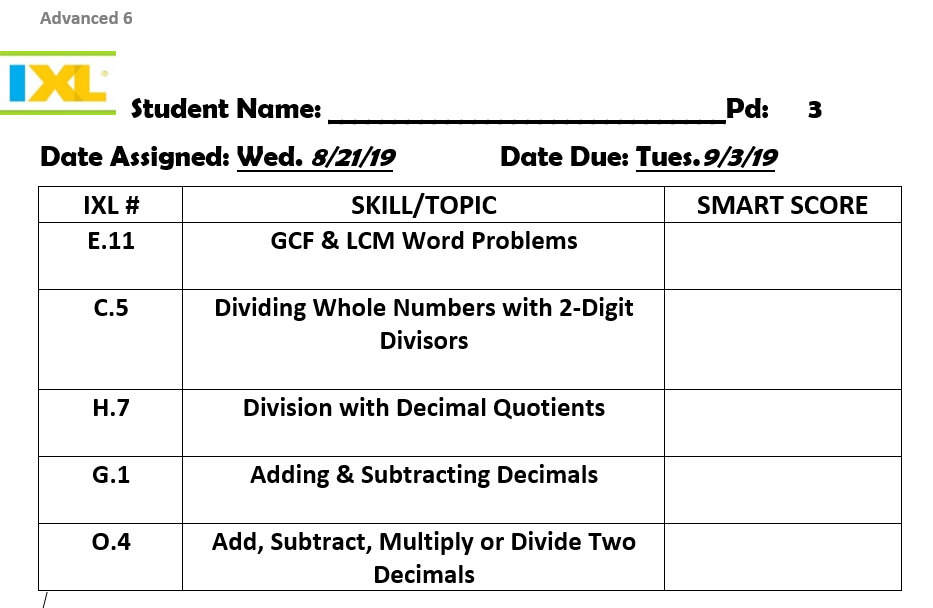 IXL #SKILL/TOPICSMART SCOREE.11GCF & LCM Word ProblemsC.5Dividing Whole Numbers with 2-Digit DivisorsH.7Division with Decimal QuotientsG.1Adding & Subtracting DecimalsO.4Add, Subtract, Multiply or Divide Two Decimals